PRILOGA:Izhodišča za  udeležbo državne sekretarke Eve Štravs Podlogar na ministrskem srečanju na temo »Strengthening SMEs and entrepreneurship for productivity and inclusive growth”, 22. in 23. februarja 2018  v Mehiki – predlog za obravnavoI. Ozadje dogodkaDne 22. in 23. februarja 2018 bo v Mexico City potekalo ministrsko srečanje na temo »Strengthening SMEs and entrepreneurship for productivity and inclusive growth”.Razprave bodo organizirane po treh glavnih temah: 1)	omogočanje rasti malih in srednje velikih podjetij (v nadaljevanju MSP); 2)	izboljšanje dostopa MSP do raznolikih finančnih instrumentov;3)	spodbujanje večje udeležbe MSP v globalno integriranem gospodarstvu.Na vsaki od treh tem se bo razpravljalo tudi o priložnostih in izzivih digitalizacije za MSP. Hkrati bo ob konferenci 22. februarja potekal stranski dogodek, na katerem bodo sodelovali ministri, snovalci politike za podjetništvo, podjetniki in finančne institucije.Namen dogodkaMinistrsko srečanje glede MSP bo ministrom in delegacijam iz držav OECD in gospodarstev v vzponu ponudila priložnost, da razpravljajo o trendih v politikah MSP in kako spodbuditi MSP, da postanejo motor vključujoče rasti. Na ministrskem srečanju bo potekala razprava o dobrih praksah posameznih držav in kako okrepiti MSP in podjetništvo za produktivnost in vključujočo rast. Državna sekretarka bo prevzela vlogo enega vodilnih predavateljev na vzporednem zasedanju »Razvijanje podjetniških kompetenc« v okviru prvega plenarnega zasedanja »Omogočanje MSP, da rastejo in se razvijajo«.Teme in program ministrskega srečanja  Ministrsko srečanje glede MSP V uvodu prvega dne ministrskega srečanja poteka dogodek, ki vključuje poleg predstavnikov ministrstev tudi predstavnike MSP, MSP združenj, podjetniških agencij, sindikatov, lokalnih uradnikov, javnih razvojnih bank. Uvodni del vključuje dve zasedanji:1. Kako digitalizacija oblikuje prihodnost MSP?Digitalizacija je glavni spodbujevalec rasti produktivnosti preko izboljšanja procesne učinkovitosti in kvalitete produktov. Poleg tega digitalizacija omogoča MSP boljši dostop do trgov, talentov, financiranja, možnosti boljše komunikacije in sodelovanja. Vendar pa je velika razlika med velikimi podjetji in MSP, kako lahko izkoriščajo prednosti digitalne transformacije.Cilj tega zasedanja je poiskati odgovore na vprašanja:Kateri zadnji trendi digitalizacije bodo oblikovali prihodnost MSP?Kako lahko MSP izkoristijo prednosti digitalnih tehnologij, da postanejo bolj produktivni in konkurenčni v današnjem digitalnem svetu?Kaj morajo storiti oblikovalci politik, da pomagajo MSP, da izkoristijo zadnje trende v digitalizaciji?2. Pomen MSP za globalizacijo, rast in vključenostMednarodna aktivnost oblikuje priložnosti za spodbujanje inovacij, tehnologij, upravljavskega znanja in izkušenj ter produktivnosti v MSP. Udeležba na globalnih trgih in verigah vrednosti je neenakomerna med MSP. Obstaja nekaj »globalno rojenih« podjetij in visoko inovativnih MSP, ki so popolnoma vključeni v mednarodne trge. Veliko MSP pa se vključi v globalne verige vrednosti šele na koncu. Cilj tega zasedanja je poiskati odgovore na vprašanja:Kako lahko MSP oblikujejo nove možnosti, ki jih omogočajo globalne verige vrednosti? Kaj so najnovejši trendi na globalnih trgih, ki oblikujejo pot MSPjev, da gredo na mednarodne trge?Poleg novih delovnih mest, kakšno vlogo lahko igrajo MSP pri bolj vključujoči rasti, posebej v nastajajočih gospodarstvih z nizkimi prihodki?Kaj lahko oblikovalci politik naredijo za nadaljnjo podporo globalizaciji in rasti MSP, poleg konvencionalnih politik, ki jih že izvajajo (npr. promocija, izvozno zavarovanje, itd.)?Sledi osrednji del ministrskega srečanja s tremi plenarnimi zasedanji in temami, ki so: 1. plenarno zasedanje: Omogočanje MSP, da rastejo in se razvijajoMSP, ki rastejo, imajo vpliv na konkurenco, inovacije, zaposlovanje in plače. MSP lahko doživijo trajnostno rast v različnih fazah njihovega življenjskega cikla in v različnih sektorjih.
Vlade ugotavljajo, da zahteva oblikovanje okolja za inovativna zagonska (startup) podjetja in MSP skladne politike na različnih področjih, vključno z institucionalnim in zakonodajnim okvirom, dostopom do trgov in strateških virov, kot so finančna sredstva, izkušnje, znanje in tehnologije.V okviru tega dela, bodo potekala tri zasedanja:Izboljšanje poslovnega okolja za MSP z učinovito zakonodajo,Prenos podjetij kot motor rasti MSPRazvijanje podjetniških kompetenc (aktivno sodeluje državna sekretarka Eva Štravs Podlogar).Ključna vprašanja, ki jih bodo predstavniki držav članici odgovorili na ministrskem srečanju, so:Kaj lahko vlade storijo, da razvijejo poslovno okolje, ki bo spodbujalo rast MSP in jim omogočalo izkoriščanje digitalnih tehnologij za njihovo rast in razvoj?Katere so priložnosti in ovire za rast in razvoj inovativnih zagonskih (startup) podjetij in MSP?2. plenarno zasedanje: Spodbujanje dostopa MSP o različnih finančnih instrumentovMSP zahtevajo v vseh fazah njihovega življenjskega cikla dostop do ustreznih virov financiranje za njihovo ustanavljanje, preživetje in rast. Ugotavljamo, da predstavlja dostop do finančnih virov dolgoročno breme za rast MSP.Od finančne krize dalje so bile predstavljene različne vladne politike za spodbujanje dostopa do finančnih virov za MSP, skladno z G20/OECD High-level Principles on SME Financing, ki zagovarjajo dvostranski pristop k okrepitvi dostopa do kreditov za MSP, ob hkratnem spodbujanju različnih finančnih instrumentov in kanalov financiranja.Potekala bodo tri vzporedna zasedanja:Spodbujanje inovacij pri ustanovljenih MSP,Vključujoče podjetništvo,Spremljanje in evalvacija MSP in podjetniških programov.Ključna vprašanja, na katera bodo odgovorili na ministrskem srečanju, so:Kakšno vlogo lahko igrajo vlade za poenostavitev dostopa MSP do ustreznih virov zunanjega financiranja?Kako lahko politike omogočijo izkoriščanje digitalnih orodij za spodbujanje dostopa do finančnih virov za MSP?3. plenarno zasedanje: Spodbujanje večje udeležbe MSP v globalnem povezanem gospodarstvuSpodbujanje udeležbe MSP na globalnih trgih ustvarja priložnosti za rast, inovativnost, širitev in poglabljanje produktivnosti. Spremembe v globalnem okolju ponuja nove možnosti za MSP, da sodelujejo na globalnih trgih. 
Ti trendi širijo pomembnost politike trženja blaga in storitev in mednarodnega sodelovanja, ki naslavlja globalne priložnosti, vključno z zakonodajnimi izzivi v digitalni dobi. Poleg tega pozivajo k celovitemu pristopu, da se odpravijo obstoječe in nove ovire, s katerimi se srečujejo MSP.Ključna vprašanja, ki bodo odgovorjena v okviru tega plenarnega zasedanja, so:Kateri so največji izzivi, s katerimi se srečujejo MSP danes, za povečanje priložnosti na globalnem povezanem gospodarstvu?Kateri so najbolj učinkoviti političnih vzvodi za spodbujanje udeležbe MSP na globalnih trgih?StališčaDržavna sekretarka bo na ministrskem srečanju izpostavila pomen MSP in posebej inovativnih zagonskih (startup) podjetij, ki so izjemnega pomena za razvoj slovenskega gospodarstva. Vlada RS se je v letu 2017 seznanila z ovirami, s katerimi se inovativna zagonska (startup) podjetja srečujejo in izvaja aktivosti za izboljšanje poslovnega okolja. Predstavila bo aktivnosti slovenske vlade na tem področju. Posebej pa bo v okviru prvega plenarnega zasedanja predstavila pomen podjetniških kompetenc za rast in razvoj MSP in posebej inovativnih zagonskih (startup) podjetij.Delegacija Republike Slovenije:Eva Štravs Podlogar, državna sekretarka, vodja delegacije,Jernej Tovšak, generalni direktor Direktorata za internacionalizacijo, podjetništvo in tehnologijo, član delegacije.Okvirni predračun stroškov: Predvideni stroški službene poti v Mehiko so stroški: letalskih vozovnic, prevozov, namestitve in dnevnic, ki znašajo za oba udeleženca največ 10.000 EUR. Strošek se bo kril iz proračunske postavke 334210 – materialni stroški.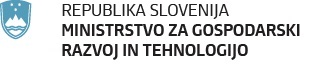 Kotnikova ulica 5, 1000 Ljubljana	T: 01 400 36 00, 01 400 33 11	E: gp.mgrt@gov.si 	www.mgrt.gov.si Kotnikova ulica 5, 1000 Ljubljana	T: 01 400 36 00, 01 400 33 11	E: gp.mgrt@gov.si 	www.mgrt.gov.si Kotnikova ulica 5, 1000 Ljubljana	T: 01 400 36 00, 01 400 33 11	E: gp.mgrt@gov.si 	www.mgrt.gov.si Številka:  510-7/2018/5Številka:  510-7/2018/5Številka:  510-7/2018/5Ljubljana, 5.2.2018 Ljubljana, 5.2.2018 Ljubljana, 5.2.2018 GENERALNI SEKRETARIAT VLADE REPUBLIKE SLOVENIJEGp.gs@gov.siGENERALNI SEKRETARIAT VLADE REPUBLIKE SLOVENIJEGp.gs@gov.siGENERALNI SEKRETARIAT VLADE REPUBLIKE SLOVENIJEGp.gs@gov.siZADEVA: Izhodišča za  udeležbo državne sekretarke Eve Štravs Podlogar na ministrskem srečanju na temo »Strengthening SMEs and entrepreneurship for productivity and inclusive growth”, 22. in 23. februarja 2018  v Mehiki – predlog za obravnavoZADEVA: Izhodišča za  udeležbo državne sekretarke Eve Štravs Podlogar na ministrskem srečanju na temo »Strengthening SMEs and entrepreneurship for productivity and inclusive growth”, 22. in 23. februarja 2018  v Mehiki – predlog za obravnavoZADEVA: Izhodišča za  udeležbo državne sekretarke Eve Štravs Podlogar na ministrskem srečanju na temo »Strengthening SMEs and entrepreneurship for productivity and inclusive growth”, 22. in 23. februarja 2018  v Mehiki – predlog za obravnavo1. Predlog sklepov vlade:1. Predlog sklepov vlade:1. Predlog sklepov vlade:Na podlagi šestega odstavka 21. člena Zakona o Vladi Republike Slovenije (Uradni list RS, št.  24/05 – uradno prečiščeno besedilo,109/08, 38/10 – ZUKN, 8/12, 21/13, 47/13 – ZDU-1G, 65/14 in 55/17)  je Vlada Republike Slovenije na…. seji, dne….sprejela naslednja sklepa:Vlada Republike Slovenije je sprejela  Izhodišča o  udeležbi državne sekretarke Eve Štravs Podlogar na ministrskem srečanju na temo »Strengthening SMEs and entrepreneurship for productivity and inclusive growth”, 22. in 23. februarja 2018  v Mehiki.Vlada Republike Slovenije imenuje delegacijo v naslednji sestavi:Eva Štravs Podlogar, državna sekretarka, vodja delegacije,Jernej Tovšak, generalni direktor Direktorata za internacionalizacijo, podjetništvo in tehnologijo, član delegacije.                                                                                                            mag. Lilijana Kozlovič                                                                                                  Generalna sekretarka Vlade RS  Sklep prejmejo:Ministrstvo za gospodarski razvoj in tehnologijo,Ministrstvo za zunanje zadeve,Generalni sekretariat Vlade RS,Urad Vlade RS za komuniciranje.PRILOGA:Izhodišča za  udeležbo državne sekretarke Eve Štravs Podlogar na ministrskem srečanju na temo »Strengthening SMEs and entrepreneurship for productivity and inclusive growth”, 22. in 23. februarja 2018  v Mehiki Na podlagi šestega odstavka 21. člena Zakona o Vladi Republike Slovenije (Uradni list RS, št.  24/05 – uradno prečiščeno besedilo,109/08, 38/10 – ZUKN, 8/12, 21/13, 47/13 – ZDU-1G, 65/14 in 55/17)  je Vlada Republike Slovenije na…. seji, dne….sprejela naslednja sklepa:Vlada Republike Slovenije je sprejela  Izhodišča o  udeležbi državne sekretarke Eve Štravs Podlogar na ministrskem srečanju na temo »Strengthening SMEs and entrepreneurship for productivity and inclusive growth”, 22. in 23. februarja 2018  v Mehiki.Vlada Republike Slovenije imenuje delegacijo v naslednji sestavi:Eva Štravs Podlogar, državna sekretarka, vodja delegacije,Jernej Tovšak, generalni direktor Direktorata za internacionalizacijo, podjetništvo in tehnologijo, član delegacije.                                                                                                            mag. Lilijana Kozlovič                                                                                                  Generalna sekretarka Vlade RS  Sklep prejmejo:Ministrstvo za gospodarski razvoj in tehnologijo,Ministrstvo za zunanje zadeve,Generalni sekretariat Vlade RS,Urad Vlade RS za komuniciranje.PRILOGA:Izhodišča za  udeležbo državne sekretarke Eve Štravs Podlogar na ministrskem srečanju na temo »Strengthening SMEs and entrepreneurship for productivity and inclusive growth”, 22. in 23. februarja 2018  v Mehiki Na podlagi šestega odstavka 21. člena Zakona o Vladi Republike Slovenije (Uradni list RS, št.  24/05 – uradno prečiščeno besedilo,109/08, 38/10 – ZUKN, 8/12, 21/13, 47/13 – ZDU-1G, 65/14 in 55/17)  je Vlada Republike Slovenije na…. seji, dne….sprejela naslednja sklepa:Vlada Republike Slovenije je sprejela  Izhodišča o  udeležbi državne sekretarke Eve Štravs Podlogar na ministrskem srečanju na temo »Strengthening SMEs and entrepreneurship for productivity and inclusive growth”, 22. in 23. februarja 2018  v Mehiki.Vlada Republike Slovenije imenuje delegacijo v naslednji sestavi:Eva Štravs Podlogar, državna sekretarka, vodja delegacije,Jernej Tovšak, generalni direktor Direktorata za internacionalizacijo, podjetništvo in tehnologijo, član delegacije.                                                                                                            mag. Lilijana Kozlovič                                                                                                  Generalna sekretarka Vlade RS  Sklep prejmejo:Ministrstvo za gospodarski razvoj in tehnologijo,Ministrstvo za zunanje zadeve,Generalni sekretariat Vlade RS,Urad Vlade RS za komuniciranje.PRILOGA:Izhodišča za  udeležbo državne sekretarke Eve Štravs Podlogar na ministrskem srečanju na temo »Strengthening SMEs and entrepreneurship for productivity and inclusive growth”, 22. in 23. februarja 2018  v Mehiki 2. Predlog za obravnavo predloga zakona po nujnem ali skrajšanem postopku v državnem zboru z obrazložitvijo razlogov:2. Predlog za obravnavo predloga zakona po nujnem ali skrajšanem postopku v državnem zboru z obrazložitvijo razlogov:2. Predlog za obravnavo predloga zakona po nujnem ali skrajšanem postopku v državnem zboru z obrazložitvijo razlogov:///3.a Osebe, odgovorne za strokovno pripravo in usklajenost gradiva:3.a Osebe, odgovorne za strokovno pripravo in usklajenost gradiva:3.a Osebe, odgovorne za strokovno pripravo in usklajenost gradiva:Jernej Tovšak, generalni direktor Direktorata za internacionalizacijo, podjetništvo in tehnologijoMarlen Skarlovnik, sekretarka, vodja Sektorja za podjetništvo. po pooblastilu št. 0204-7/2017/25Jernej Tovšak, generalni direktor Direktorata za internacionalizacijo, podjetništvo in tehnologijoMarlen Skarlovnik, sekretarka, vodja Sektorja za podjetništvo. po pooblastilu št. 0204-7/2017/25Jernej Tovšak, generalni direktor Direktorata za internacionalizacijo, podjetništvo in tehnologijoMarlen Skarlovnik, sekretarka, vodja Sektorja za podjetništvo. po pooblastilu št. 0204-7/2017/253.b Zunanji strokovnjaki, ki so sodelovali pri pripravi dela ali celotnega gradiva:3.b Zunanji strokovnjaki, ki so sodelovali pri pripravi dela ali celotnega gradiva:3.b Zunanji strokovnjaki, ki so sodelovali pri pripravi dela ali celotnega gradiva:///4. Predstavniki vlade, ki bodo sodelovali pri delu državnega zbora:4. Predstavniki vlade, ki bodo sodelovali pri delu državnega zbora:4. Predstavniki vlade, ki bodo sodelovali pri delu državnega zbora:///5. Kratek povzetek gradiva:5. Kratek povzetek gradiva:5. Kratek povzetek gradiva:(Izpolnite samo, če ima gradivo več kakor pet strani.)(Izpolnite samo, če ima gradivo več kakor pet strani.)(Izpolnite samo, če ima gradivo več kakor pet strani.)6. Presoja posledic za:6. Presoja posledic za:6. Presoja posledic za:a)javnofinančna sredstva nad 40.000 EUR v tekočem in naslednjih treh letihNEb)usklajenost slovenskega pravnega reda s pravnim redom Evropske unijeNEc)administrativne poslediceNEč)gospodarstvo, zlasti mala in srednja podjetja ter konkurenčnost podjetijNEd)okolje, vključno s prostorskimi in varstvenimi vidikiNEe)socialno področjeNEf)dokumente razvojnega načrtovanja:nacionalne dokumente razvojnega načrtovanjarazvojne politike na ravni programov po strukturi razvojne klasifikacije programskega proračunarazvojne dokumente Evropske unije in mednarodnih organizacijNE7.a Predstavitev ocene finančnih posledic nad 40.000 EUR:7.a Predstavitev ocene finančnih posledic nad 40.000 EUR:7.a Predstavitev ocene finančnih posledic nad 40.000 EUR:7.b Predstavitev ocene finančnih posledic pod 40.000 EUR:Predvideni stroški službenih poti v Mehiko so stroški: letalskih vozovnic, prevozov, namestitve in dnevnic, ki za oba udeleženca znašajo največ 10.000 EUR. Strošek se bo kril iz proračunske postavke 334210 – materialni stroški.7.b Predstavitev ocene finančnih posledic pod 40.000 EUR:Predvideni stroški službenih poti v Mehiko so stroški: letalskih vozovnic, prevozov, namestitve in dnevnic, ki za oba udeleženca znašajo največ 10.000 EUR. Strošek se bo kril iz proračunske postavke 334210 – materialni stroški.8. Predstavitev sodelovanja z združenji občin:8. Predstavitev sodelovanja z združenji občin:Vsebina predloženega gradiva (predpisa) vpliva na:pristojnosti občin,delovanje občin,financiranje občin.NEGradivo (predpis) je bilo poslano v mnenje: Skupnosti občin Slovenije SOS: NEZdruženju občin Slovenije ZOS: NEZdruženju mestnih občin Slovenije ZMOS: NEPredlogi in pripombe združenj so bili upoštevani:v celoti,večinoma,delno,niso bili upoštevani.Bistveni predlogi in pripombe, ki niso bili upoštevani.Gradivo (predpis) je bilo poslano v mnenje: Skupnosti občin Slovenije SOS: NEZdruženju občin Slovenije ZOS: NEZdruženju mestnih občin Slovenije ZMOS: NEPredlogi in pripombe združenj so bili upoštevani:v celoti,večinoma,delno,niso bili upoštevani.Bistveni predlogi in pripombe, ki niso bili upoštevani.9. Predstavitev sodelovanja javnosti:9. Predstavitev sodelovanja javnosti:Gradivo je bilo predhodno objavljeno na spletni strani predlagatelja:NEMinistrstvo za gospodarski razvoj in tehnologijo, upoštevaje 9. člen Poslovnika Vlade RS ocenjuje, da ni potrebe po sodelovanju javnosti.Ministrstvo za gospodarski razvoj in tehnologijo, upoštevaje 9. člen Poslovnika Vlade RS ocenjuje, da ni potrebe po sodelovanju javnosti.10. Pri pripravi gradiva so bile upoštevane zahteve iz Resolucije o normativni dejavnosti:NE11. Gradivo je uvrščeno v delovni program vlade:NE                                                                                                          Zdravko Počivalšek                                                                                                                   minister                                                                                                          Zdravko Počivalšek                                                                                                                   minister